GULBENES NOVADA DOMES LĒMUMSGulbenē2023.gada 29.jūnijā						Nr. GND/2023/								(protokols Nr.; .p) Par dzīvokļa “Šķieneri 10”- 57, Šķieneri, Stradu pagasts, Gulbenes novads, īres līguma termiņa pagarināšanuGulbenes novada pašvaldības dokumentu vadības sistēmā 2023.gada 9.jūnijā ar reģistrācijas numuru GND/5.5/23/1238-A reģistrēts …. (turpmāk – iesniedzējs), deklarētā dzīvesvieta: …., 2023.gada 8.jūnija iesniegums, kurā izteikts lūgums pagarināt dzīvojamās telpas Nr.57, kas atrodas “Šķieneri 10”, Šķieneros, Stradu pagastā, Gulbenes novadā, īres līguma darbības termiņu. Dzīvojamo telpu īres likuma  7.pants nosaka, ka dzīvojamās telpas īres līgumu rakstveidā slēdz izīrētājs un īrnieks, savukārt 9.pants nosaka, ka dzīvojamās telpas īres līgumu slēdz uz noteiktu termiņu.Dzīvojamās telpas īres līgums ar iesniedzēju noslēgts uz noteiktu laiku, tas ir, līdz 2023.gada 31.maijam.Atbilstoši SIA “Gulbenes Energo Serviss” sniegtajai informācijai iesniedzējam informācijai iesniedzējam nav nenokārtotu maksājumu saistību par dzīvojamās telpas īri un komunālajiem. Gulbenes novada pašvaldība, pārbaudot pakalpojumu, kas saistīti ar minētās dzīvojamās telpas lietošanu, sniedzēju iesniegto atskaiti par Gulbenes novada pašvaldības dzīvojamo telpu īrnieku maksājumu disciplīnu un stāvokli uz iesnieguma izskatīšanas dienu, konstatē, ka iesniedzējam nav nenokārtotas saistības pret pašvaldību.Pašvaldību likuma 4.panta pirmās daļas 10.punkts nosaka, ka viena no pašvaldības autonomajām funkcijām ir sniegt iedzīvotājiem palīdzību mājokļa jautājumu risināšanā, kā arī veicināt dzīvojamā fonda veidošanu, uzturēšanu un modernizēšanu. Ņemot vērā minēto, pamatojoties uz Dzīvojamo telpu īres likuma 7. pantu un 9. pantu, Pašvaldību likuma 4.panta pirmās daļas 10.punktu un Sociālo un veselības jautājumu komitejas ieteikumu, atklāti balsojot: PAR –__; PRET – __; ATTURAS – __, Gulbenes novada dome NOLEMJ:1. PAGARINĀT dzīvojamās telpas Nr.57, kas atrodas “Šķieneri 10”, Šķieneros, Stradu pagastā, Gulbenes novadā, īres līguma darbības termiņu ar …, uz laiku līdz 2028.gadam 30.jūnijam.2. NOTEIKT … viena mēneša termiņu dzīvojamās telpas īres līguma pārjaunošanai.3. NOTEIKT, ka šis lēmums zaudē spēku, ja … līdz 2023.gada 31.jūlijam nav pārjaunojusi dzīvojamās telpas īres līgumu. 4. UZDOT SIA “Gulbenes Energo Serviss”, reģistrācijas numurs 546030000121, juridiskā adrese: Blaumaņa iela 56A, Gulbene, Gulbenes novads, LV-4401, sagatavot un pārjaunot dzīvojamās telpas īres līgumu.5. Lēmuma izrakstu nosūtīt:5.1. …5.2. SIA “Gulbenes Energo Serviss”, juridiskā adrese: Blaumaņa iela 56A, Gulbene, Gulbenes novads, LV-4401;5.3. Gulbenes novada Stradu pagasta pārvaldei, juridiskā adrese: Brīvības iela 8, Gulbene, Gulbenes novads, LV-4401.Gulbenes novada domes priekšsēdētājs						A.CaunītisSagatavoja Sintija Smagare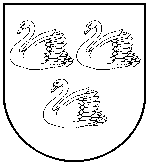 GULBENES NOVADA PAŠVALDĪBAReģ.Nr.90009116327Ābeļu iela 2, Gulbene, Gulbenes nov., LV-4401Tālrunis 64497710, mob.26595362, e-pasts; dome@gulbene.lv, www.gulbene.lv